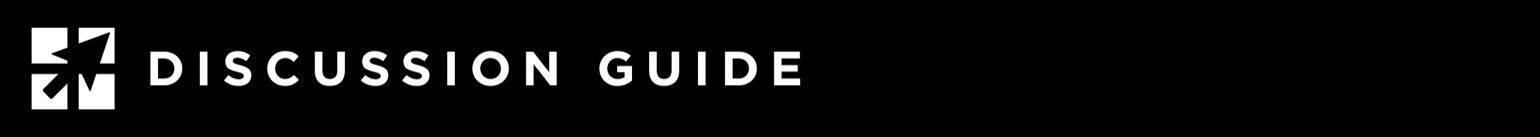 LESSONS IN MANHOOD 2: PAY ATTENTION TO CHARACTERJob 1:1-12, 20-22, Psalm 18:2, Read Philippians 1:9-10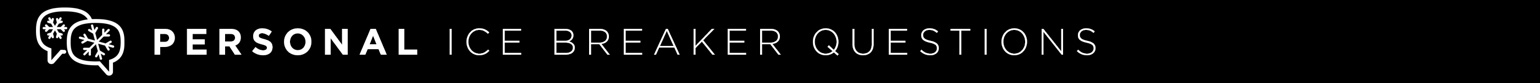 Use one of these to get the group talking about today’s topic:•	What is the biggest ethical or fraudulent scandal you can recall? Some government or corporate corruption? What made it so memorable to you?What company do you enjoy doing business with because you know you will always have a good experience?How can you tell if someone you are working with has good character and integrity?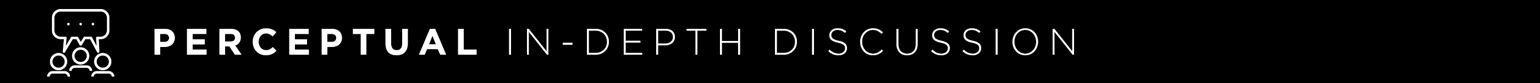 Go in-depth with these questions. Based on your available time, choose 3-4 that you believe are most thought-provoking:•	Read Job 1:1-3. How do you think that Job got such a good reputation? Is it unusual for someone as wealthy as Job to also be of good character? Why or why not?Read Job 1:8-12. What lesson was God teaching about Job when he gave satan permission to remove His blessings from Job and his family?Why do you think Job lived righteously and blamelessly? On what did Job base his faith?Read Job 1:20-22. How did Job respond to the calamities that came to his life?Did Job have integrity? What about his story makes you answer in this way?After these tests, the Lord restored Job’s fortunes. Read Job 42:10-11. How did Job’s faithfulness to God during his trials bear witness to those around him?Read Psalm 18:2. Where can you turn when you have trials and tests in life?Read Philippians 1:9-10. How can you pray about integrity and character?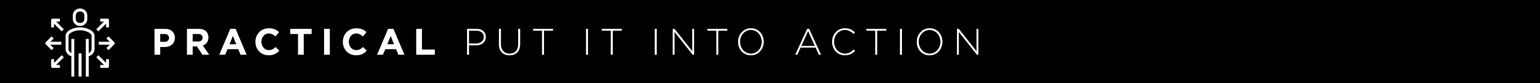 •	Are you being tested in some way this week? How can you maintain your faithfulness and integrity through testing?Do you believe God may be teaching you something through a trial or test? What can you build up in character through a trial or test?Is your character and integrity solid? Ask God to help you in areas of your life and work where your integrity may be in question.  